И.Б. ЕмелинГерб Олонца: историяэмблемыВ 1781 г. утверждён герб города Олонца: «В зо-лотом поле выходящая из облака рука, держащая голу-бой щит, а под рукою на цепях четыре яблока»1. В Оло-нецкой символике данная эмблема впервые появилась взнамённом гербовнике 1712 г. В Олонецком (Драгун-ском) полку знамёна были красные, пересечённые жёл-тым крестом, с изображениями: в верхнем углу, у древ-ка, золотой руки с щитом, выходящей из облаков, а по-средине - четырёх ядер2. Надо также отметить, что то лизабыли описать, то ли посчитали несущественной дета-лью, но помимо описанных элементов на знамённомгербе присутствовала ещё и лавровая ветвь, которуюдержала рука. На первую треть XVIII в. выпадает одиниз основных этапов формирования Российской гераль-дики. В петровское время были созданы более сотнитерриториальных эмблем и заложены основы родовойгеральдики3.Эмблема на знамёна была взяты из книги «Сим-вола и эмблемата», которая была издана в Амстердаме в1705 г. по указанию Петра Великого4, и впоследствии1ПСЗ. Собр. № 1, С-Пб 1830. т. XXI № 15209 «Об утверждении гербовНовгородского наместничества»; ПСЗ. Собр. № 1, С-Пб 1843 – Кни-га чертежей и рисунков (рисунки гербам городов) Л. 52–53.Висковатов А.В. Историческое описание одежды и вооружения рос-сийских войск, С-Пб 1899. Т. 2. С. 54, 230.234Лукомский В.К., Типольт Н.А. Русская геральдика: руководствосоставлению гербов. М., 1996. С. 9.кSymbola et emblemata. Amsterdam, 1705. (Далее Символа и эмблемата).170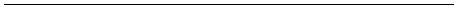 много раз переиздавалась с добавлениями5. Эмблемы изкниги «Символа и эмблемата» попали в русскую куль-туру. Они украшали триумфальные врата6, и арки7.Эмблемы вместе с названиями и девизами присваива-лись кораблям Азовского флота8, украшали архитектур-ные сооружения9, мотивы, навеянные эмблемами, вдох-новляли Тютчева10. Влияние на российскую геральдикуэтой книги также было значительным. Рисунок на зна-мени Олонецкого полка соответствует эмблеме «Рука,держащая щити лавровую ветвь» с девизом «Subclypeo» (Под щитом)11. Эта же эмблема представлена нафонарях-транспарантах, увенчанных статуями античныхбогов во время новогоднего фейерверка 1704 г. Фейер-верк был запечатлён на гравюрах Адриана Шхонебека12.Но если обратить внимание на дату фейерверка, можнопонять удивительную вещь, что он произошёл раньше,чем была издана книга «Символа и эмблемата». Этообъясняется тем, что «Символа и эмблемата» являютсякомпиляцией из двух голландских изданий Даниэля дела Фея. «Devises & emblemes d’amour»13 и «Devises etEmblemes Anciennes et Modernes tirees des plus celebresAuteurs». Во втором из них и присутствует эмблема5678Сvмволы и Емблемата. Amsterdam, 1741; Емвлемы и сvмволы из-бранные... С-Пб, 1788; Эмблемы и символы. М., 1995; Эмблемы исимволы. М., 2000 и др.Например, Врата Триумфальные именитаго Человека Строганова.1710; Ровинский Д.А. Подробный словарь русских гравированныхпортретов. СПб., 1886–1889. Т. 3, стб. 1683.Зелов Д.Д. Официальные светские праздники, как явление русскойкультуры конца XVII– первой половины XVIII века. М., 2002,С. 101.Морозов А.А. Эмблематика барокко в литературе и искусстве петров-ского времени // Проблемы литературного развития в России первойтрети XVIII в., Л., 1974.91Например, ворота Ростовского кремля, цветную фотографию которыхможно найти в коллекции фотографий Прокудина-Горского.0 Лотман Ю.М. Русская философская лирика. Творчество Тютчева//Тютчевский сборник II. Тарту, 1999, С. 299.111 Символа и эмблемата. № 352.2 Фейерверки и иллюминации в графике XVIII века (Каталог выстав-ки, проходившей в Государственном Русском музее). М., 1978. С. 6,51–56.13 Devises & emblemes d’amour: anciens & modernes, moralisez & expli-quez en sept sortes de langues. Professeur des langues etrangeres Pallavi-cini. Amsterdam: Daniel de la Feuille, 1696.171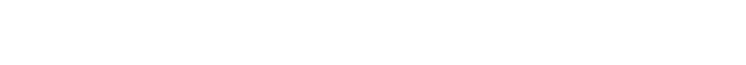 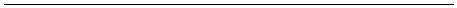 «Une Main passée dans un Bouclier, tenant une branche deLaurier» и девизом «Sub clypeo»14. Существует и немец-кое издание этой книги, где также есть интересующаянас эмблема15. При этом, если удосужиться и перевестиназвания этого издания на русский, можно узнать, чтоэмблемы эти взяты у «самых известных авторов».Илл. 1. Знамя Олонецкого полка1712 г.Илл. 2. Эмблема из книги«Символа и эмблемата»Исследователи верно отмечали, что во многомосновой для Де ла Фея послужил Сборник эмблем, де-визов, медалей, иероглифических фигур и монограмммастера гравёра Николаса Варьена, изданный в Парижев 1685 году16. Однако не только он, ведь интересующейнас эмблемы в этом сборнике нет. Первоисточником длянеё и многих других эмблем можно признать книгуДиего Сааведры «Idea de un Principe Politico Christianorepresentada en cien empresas»17.Диего Сааведра Фахардо (1584–1648) – испан-ский писатель и государственный деятель, доктор права,имел богословское образование, был секретарём карди-114 De La Feuille D. Devises et emblemes anciennes et modernes, tirées desplus celebres auteurs... Amsterdam, 1691. P. 26, N 11.5 Devises et emblemes anciennes & modernes tireés des plus celebresauteurs, oder, Emblematische Gemüths-Vergnügung bey Betrachtung...Augspurg, 1699. S. 26 N 11.116 Маркушевич А.И. Об источниках амстердамского издания «Символаи Эмблемата» (1705) // Книга: Исследования и материалы. Сборник8, М.: Издательство всесоюзной книжной палаты, 1963. С. 279–290.7 Saavedra Fajardo D. Idea de un Principe Politico Christiano:Representada en cien empresas. Monako, 1640; Milan, 1642.172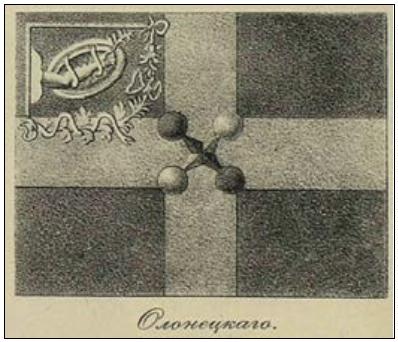 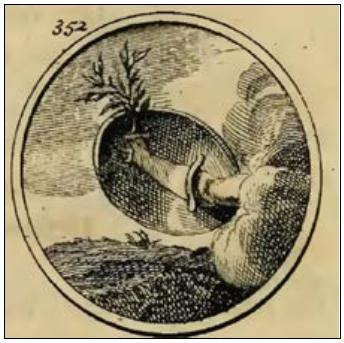 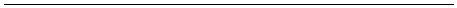 нала Борджиа, посланником при многих европейскихдворах, присутствовал на сейме в Регенсбурге при из-брании Фердинанда III, был послан Филиппом IV наконгресс в Мюнстер, и умер членом Верховного советаИндий18. В 1631 г. Диего Сааведра представил свою ру-копись под названием «Введение в Политику и Причинугосударства Католического Короля дона Фернандо».Рукопись рассматривалась как ответ идеям Макиавелли.В ней отстаивалась модель государства как христиан-ской и моральной традиции. На основе этой работы в1640 г. Сааведра и издал интересующую нас книгу, ко-торая предназначалась для воспитания наследника пре-стола, в ней были изложены советы, как вести себя бу-дущему монарху от рождения до смерти19. Каждая изсотни глав сопровождается девизом и эмблемой. Помысли Диего Сааведры: «Сочинение представлено рез-цом и пером, Это быстрее донесёт мысль через разныечувства»20. 84 из сотни эмблем этой книги и вошлипозднее в «Символа и эмблемата»21.Книга была настолько популярной, что выдержа-ла более 50 переизданий на разных языках22. Была онаизвестна и русскому читателю. Ещё в XVII в. был сде-лан рукописный перевод книги под названием «Образецкрестьянского-политицкого князя. Сто един пример.Хорошие, сиречь добрые симбальские наречии. Писалсию книгу Дидако Сааведра Факсарду, шпанский ры-царь. Прежде сего шпанский язык, латинской и цесар-ской переведен на русский. А переводил перевотчикиноземец Андрей Дикенсон. Печатано в Амстердаме, уЕгана Янсонюса младаго». Перевод охватывает первые8символов, и сопровождается перерисовками эмблем23.118 Энциклопедический словарь / Издатели: Ф.А. Брокгауз, И.А. Ефрон.Том 28. – СПб: Типо-Литография И.А. Ефрона, 1899. С. 1.9 На первой эмблеме в книге изображена колыбель Геркулеса, на по-следней череп – символ смерти.220 Saavedra Fajardo D. Op. cit. P. 2.1 Символа и эмблемата № 58–69, 100–102, 121–129, 172–183, 229–240 286–297 342-353, 570–581.2 Studiolum [Электронный ресурс]http://www.studiolum.com/en/cd01-saavedra.htm (дата обращения:1.11.2018).22–Режим доступа: URL:03 Словарь книжников и книжности Древней Руси в 4-частях. Вы-пуск 3. Часть 1. А–З, С. 93.173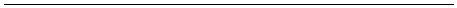 О пользе перевода сочинения Диего Сааведра нарусский язык писал в своём письме Меньшикову баронфон Гюссен24. Пётр I желал видеть книгу испанца в чис-ле пособий для воспитания царевича Алексея Петрови-ча. Посему Феофаном Прокоповичем вновь был сделанперевод «Изображение христиано-политическаго вла-стелина, символами объясненное от Дидака СаведрыФакскадра, ныне ж с латинскаго на диалект русскийпереведенное»25. Сам Диего Сааведра был известен вРоссии благодаря другому своему труду: «Республикаученых, или Аллегорическое и критическое описаниехудожеств и наук», переведённое на русский язык Ми-хаилом Алексеевичем Матинским26.В книге Диего Сааведра данная эмблема сопро-вождала 98 главу трактата, входящую в раздел о мире ио войне: «Во многих вещах видится огонь войны, нетолько потому, что её природа – разрушать, но итакже потому, что та самая материя, что её питает,имеет обыкновение, когда эта материя в большом ко-личестве, усмирять, гасить войну. На войне защищаеторужие. Но если оно лучше, чем у других, то гасит вой-ну и все решает миром. И так, кто захочет добиватьсямира, необходимо совершать усилия по усовершенство-ванию оружия, так как никакое согласие невозможнозаключить ни с достоинством, ни с преимуществом,если не капитулировать и подписаться под щитом.Подписание мира в том, что имеешь плечо, котороевытягивает руку для того, чтобы получить оливковуюветвь мира (в этом сущность этой главы). Хлодвиксказал, что ему хотелось бы иметь две руки, одна –войско, чтобы противостоять Алариху и другая безо-ружная, чтобы заключить мир с Теодорихом, который224 Memorial des Baron Huysen an den Fursten Menschikow gerichtet 1704/ Saint Petersburgisches journal. 1778. June. S. 429.5 Учреждение духовной коллегии и Духовный регламент: К вопросуоб отношении церкви и государства в России: Исследование в облас-ти истории русского церковного права. Материалы. Т. 2. Ростов-на-Дону, 1916. Отдел третий. С. 21–22.6 Республика ученых, или Аллегорическое и критическое описаниехудожеств и наук, / Сочиненная дон Диегом Саведром Фаярдом, ка-валером ордена св. Иакова и пр. и изданная по смерти его на испан-ском языке; [Переведено с нем. яз. Михайлом Матинским] С-Пб/21775.174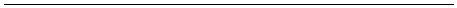 выступал посредником между обоими. Такие готовысогласиться, что руки правителя существуют для вой-ны и для мира. Хлодвик не знал, чего он мог добиться,если показал безоружную правую руку, и не имел другой,вооружённой, наготове. Это было символом у греков,носить в одной руке копье и в другой кадуцей»27.Далее Сааведра цитирует Энеиду Вергилия: «Соливковой ветвию в длани, на мачте вывесив щит»28.Оливковая ветвь символизирует просьбу о мире, приэтом щит на мачте согласно обычаю римлян, вывешива-ли в знак начала войны. Эмблемы из разных изданийтрактата Диего Сааведра различаются по форме, ноидентичны по содержанию, за исключением барселон-ского издания 1845 г., где эмблемы значительноизменены29.Возможно, руку на эмблеме создатели знамениОлонецкого полка ассоциировали с рукой бога Марса. Всимволике выходящая из облака рука воспринималаськак десница божья и иллюстрировала собой строки изАпокалипсиса и других книг Библии30. Либо, она моглапринадлежать кому-то из святых, как, например, в гербеЕгорьевска изображена «в красном поле выходящая изоблак рука Святого Великомученика Георгия поражаю-щая змия»31. В гербе Варнавина – «в червлёном поле,выходящая из облак рука, держащая камень, символи-зирующая, что Апостол Варнава, по имени которогоназван город, был убит камнями»32. Либо кому-то изантичных богов, в зависимости от атрибутов. Средипрочих атрибутов бога Марса щит и масличная ветвь33.Например, на гравюре Андриана Шхонебека «Плана2227 Saavedra Fajardo D. Op. cit. P. 719–724.8 Вергилий. Энеида. Кн. X, стих 80.9 Saavedra Fajardo D. Empresas politicas, idea de un principe Politicocristiano representada en cien empresas. T. I–II, Barcelona: Imprenta deD. Juan Oliveres, 1845.330 Вилинбахов Г.В. Символика меча в русской государственной гераль-дике XVII – первой четверти XVIII вв. // Л., Издательство Государст-венного Эрмитажа, 1987. С. 140.1 Винклеръ П.П. фонъ. Гербы городовъ, губернiй, областей и посадовъвнесенные въ собранiе законовъ съ 1649 по 1900 годъ. С.-Пб:Изданiе книгопродавца Ив. Ив. Иванова, 1899. С. 49.2 Там же С. 24.333 Гаттерер Г.Х. Начертание гербоведения. С-Пб, 1805. С. 296–297.175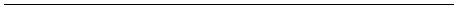 осады Шлиссельбурга» Марс протягивает «масличнуюветвь» в знак предложения мира34. А Марс со схожимлазоревым щитом, имеющий портретное сходство сПетром Великим изображен на плафоне Орехового ка-бинета Меншиковского дворца в Петербурге35. Подоб-ное сочетание атрибутов можно также увидеть у богиниАфины, но рука на эмблеме явно не женская. Поэтому,исходя из изначальной эмблемы, можно предполагать,что на гербе Петрозаводска в XIX в. была изображенарука, бывшая рукой Марса, держащая щит. Щит Марсасогласно древнеримским легендам защищал город отбед и напастей36.Илл. 3. Эмблема со щитом, лавровой ветвью и надписью налатинском языке «Svb Clypeo».34 Гравюра в России XVIII – первой половины XIX столетия [Элек-тронный ресурс] Режим доступа: URL:–http://www.russianprints.ru/printmakers/sh/schoonebeck_adrian/shlisselburg_plan.shtml (дата обращения: 01.11.2018).5 Citywalls Архитектурный сайт Санкт-Петербурга [Электронныйресурс] – Режим доступа: URL: http://www.citywalls.ru/house435.html(дата обращения: 01.11.2018).336 Плутарх. Сравнительные жизнеописания. Нума. 13.176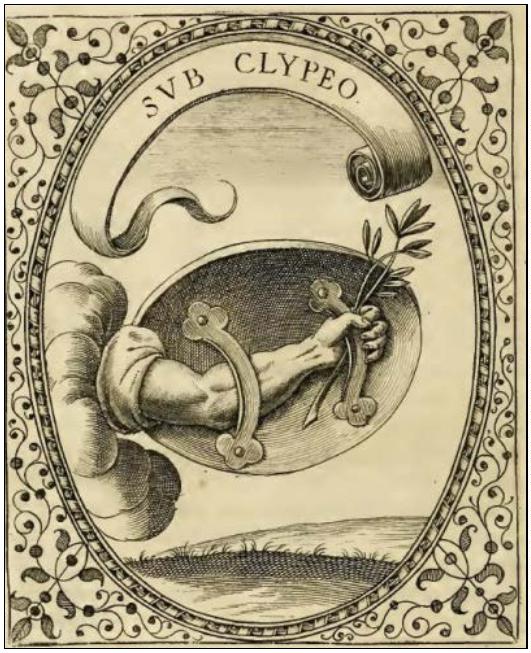 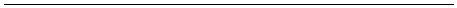 Но вернёмся к «Эмблемам политическим». Бла-годаря своей популярности книга стала источником длямногих эмблем в мировой эмблематике. В том числе иэмблема к главе 98, с девизом «Sub clypeo». Она появи-лась не только на знамени Олонецкого полка. Помимоэтого надо обратить внимание на другой полк другойармии, а именно датский пехотный полк «Принц Георг».Ротные знамёна этого полка были зелёные, размером –квадрат со стороной примерно 1,5 м, без бахромы, вверхнем углу у древка небольшой участок занималоизображение Dannebrog. Знамёна были с двумя вариан-тами символики, одним из которых был: в серебряномлавровом венке из облака тянется рука без лат со щи-том, на нем ветвь лавра и девиз SUB CLYPEO. В 1721 г.полк был расформирован37. Интересный пример исполь-зования этой символики можно найти на банкнотахштата Мэриленд. 7 декабря 1775 г. штат Мэриленд про-вёл эмиссию 535 111 долларов для покрытия военныхрасходов, банкнотами достоинством от 1/9 до 8 долла-ров. Банкноты были напечатаны Фредериком Грином вАннаполисе. На оборотной стороне банкноты была изо-бражена эмблема: рука, сжимающая ремень щита идержащая лавр победы с геральдическим девизом «Subclypeo». 14 августа 1776 г. эмиссия повторилась на ту жесумму. Кредитные билеты могли быть погашены после1января 1786 г.38 По официальной версии девиз Subclypeo означал, что колония готова защитить себя, и приэтом желает согласия и мира. По одной из версий этабанкнота была одной из основ символики большой пе-чати США, а именно оливковой ветви в лапе орлана.3937 Великанов В.,700-1720 гг. (на правах рукописи, С. 9); Hoglund L.-E., Sallnas A.,Нечитайлов М.Датско-норвежскаяармияв1Bespalov A. The Great Northern War 1700-1721, II. Sweden's Allies andEnemies. Colours and Uniforms. Karlstadt, 2006. P. 102.8 Sandrock J. E. Maryland colonial and continental banknote issues ofAmerikan revolution.См.: The Currency Collector [Электронный ре-3сурс]–Режим доступа: URL: www.thecurrencycollector.com/pdfs/Maryland_Colonial_and_Continental_Bank.pdf (дата обраще-ния: 01.11.2018).9 Hunt T.G. The History of the Seal of the United States. Washington, D.C.,31909. P.43 [Электронный ресурс]–Режим доступа: URL:https://www.questia.com/read/1518543/the-history-of-the-seal-of-the-united-states (дата обращения: 05.11.2018).177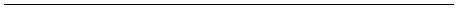 Эта же эмблема присутствует на комплекте китайскогоэкспортного фарфора последней четверти XVIII в.40Илл. 4. Образец китайского экспортного фарфора последнейчетверти XVIII в.Французский король Людовик XIV отличалсялюбовью к эмблемам, и часто помещал их на медалях,прославляющих его дела. Среди этих медалей есть вы-пущенная в 1679 г. медаль в честь мирного договорамежду Францией и Австрией. Медаль объединяет в себенесколько эмблем и девизом служит фраза составленнаяиз двух девизов: «sub clypeo ferro et auro»41. КорольПруссии Фридрих-Вильгельм III также создал награду сподобным девизом. Награда за спасение людей от смер-тельной опасности. Рисунок награды появился в 1804 г.в письме Фридриха Вильгельма III проповеднику Кон-раду Штейнхофелю от 3 мая 1804 г.42 На дукатах города40 Каталог Skinner. American Furniture & Decorative Arts Auction № 2255Lot: 120 [Электронный ресурс] Режим доступа: URL:https://www.skinnerinc.com/auctions/2255/lots/120 (дата обращения:1.11.2018).–0441 Loon G.van. Histoire metallique des XVII provinces des Pays-Bas. T. III,Paris, 1732. P. 251.2 Kunker Auktion 271 – Gold- und Silberpragungen aus aller Welt // Rus-sische Münzen und Medaillen. Berlin. 2015. № 120–121.178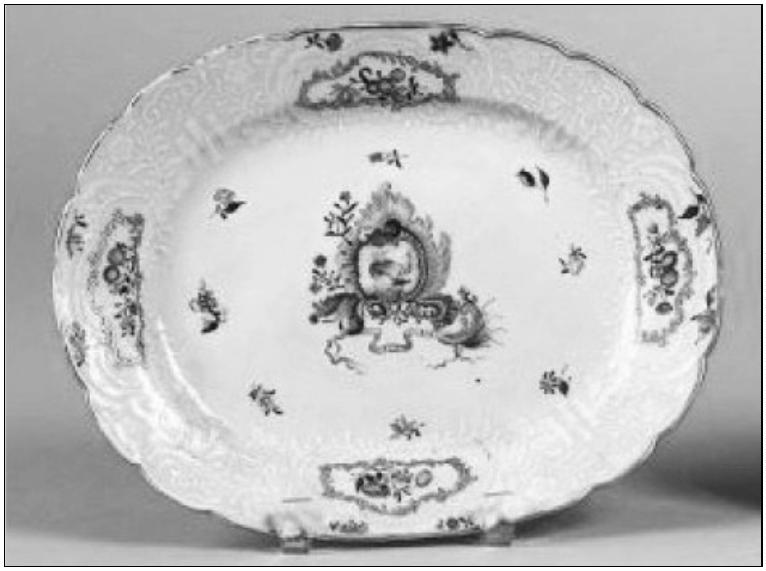 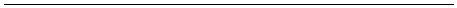 Штутгарта, отчеканенных мастером Мюллером в началеXVIII в., есть девиз «Tuta sub hoc clypeo» и изображениеруки43. Была эта эмблема и на портрете одной из немец-ких принцесс. К этим примерам можно добавить такжеэмблему Борисоглебского полка 1765 г.: «в золотом щи-те, на белом поле, рука, с голубым щитом, выходящая изоблаков,апод нею, на зеленой земле, рядний»44, уже упоминавшийся нами, фейерверк 1704 г.,экслибрис В.Н. Осокина45. Хотя в последнем случаесимволика не объяснена и, возможно, это просто совпа-дение. Точно также не связан с этой эмблемой и проектмедали «50 лет ядерному щиту России»46. Наконец, 98глава «Идей и принципов» повлияла и на дальнейшееразвитие испанской литературы. Со ссылкой наД. Сааведру и под его влиянием ещё один испанскийписатель Веласко создаёт 7 главу своей книги с эмбле-мой и девизом «sub clypeo claudicans»47, а сам девиз ис-пользовался в качестве крылатой фразы в европейскойлитературе и эпистолярном жанре. Даже на примереОлонецкой эмблемы видно, что трактат Д. Сааведрыбыл бестселлером своего времени и оказал огромноевлияние на мировую символику и культуру в целом.Отметим, что в одних случаях ветвь названа олив-ковой, в других лавровой. Лавровая ветвь обычно тракту-ется как обозначение славы, победы или успеха48. Олив-ковая ветвь–распространённый знак мираиплодородия49. Поэтому правильно, исходя из замыслаД. Сааведры, изображать эту эмблему с оливковой вет-443 Georg Adalbert von Muelverstedt Magdeburgisches Munz-Cabinet desneuern Zeitalters. Magdeburg, 1868, № 1660.4 Висковатов А.В. Историческое описание одеждыроссийских войск, С-Пб, 1899. Т. 4, С. 108–110.и вооружения445 Экслибрисы Михаила Верхоланцева. М.: Книга, 1976.6 50 лет ядерному щиту России, проект памятной медали (1999) //Геральдика сегодня [Электронный ресурс] – Режим доступа: URL:http://sovet.geraldika.ru/page/14431 (дата обращения: 01.11.2018).47 Anneo Seneca L. Ilustrado en blasones politicos, y morales, y suimpugnador impugnado de si mismo. Al Serenissimo Señor el Señor D.van de Austria por Don Iuan Baños de Velasco y Acebedo. Madrid, 1670.P. 109–127.8 Фоли Д. Энциклопедия знаков и символов. М.: Вече, 1996. С. 322.9 Холл Дж. Словарь сюжетов и символов в искусстве. М.: Крон-пресс,441997. С. 403.179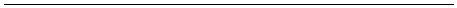 вью. Впрочем, для нынешнего герба Олонца это не имеетникакого значения поскольку ветвь вовсе исчезла из оло-нецкой символики уже в гербовнике Миниха 1730 г. Тамгерб Олонецкого полка описывался следующим образом:«Олонецкий по-старому: белая рука, выходящая из обла-ка, держит синий щит, а снизу – 4 черных ядра на цепях.Поле – желтое»50.Как видим, помимо исчезновения оливковой вет-ви, в изображение герба было внесено ещё одно серьёз-ное изменение – 4 чёрных ядра на цепях. На знамениобразца 1712 г. они также присутствовали, но не явля-лись частью эмблемы. Разделяющиеся снаряды иликниппели были предназначены для уничтожения пару-сов и мачт корабля противника51.Окончательную форму герб Олонца, как уже от-мечалось, принял 16 августа 1781 г. В историографиитрадиционно считается, что герб выражает идею надёж-ной защиты (либо Божьей помощи в защите) этих зе-мель, актуальную для приграничной территории, книп-пели же указывали на Олонец и Олонецкую округу, какпервостепенно важный центр флотского строительстваи производства артиллерийских снарядов. Насколькосами создатели герба разделяли это убеждение, гово-рить трудно. В XIX в. произошёл уникальный случай:города Олонец и Петрозаводск поменялись гербами;впрочем, это тема отдельного исследования. Однакоэтот факт дал повод для помещения олонецкой эмблемыв современный герб города Петрозаводска, внесённый вгосударственный геральдический регистр, а в одном изпроектов герба в качестве щитодержателя помещалсяримский воин со щитом и оливковой ветвью.Эмблема связывает символику Петрозаводска иОлонца с мировой культурой, истоки её следует искатьв Испании с опорой на античную и библейскую тради-цию, а «эмблемы-побратимы» можно найти по всемумиру. Однако знали ли об этом создатели олонецкой ипетрозаводской символики – доподлинно не известно.550 Лакиер А.Б. Русская геральдика. М.: Книга, 1990. С. 187.1 Трубников Б.Г. Большой словарь оружия. С-Пб.: Издательство Поли-гон, 1997. С. 313.180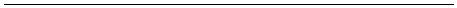 